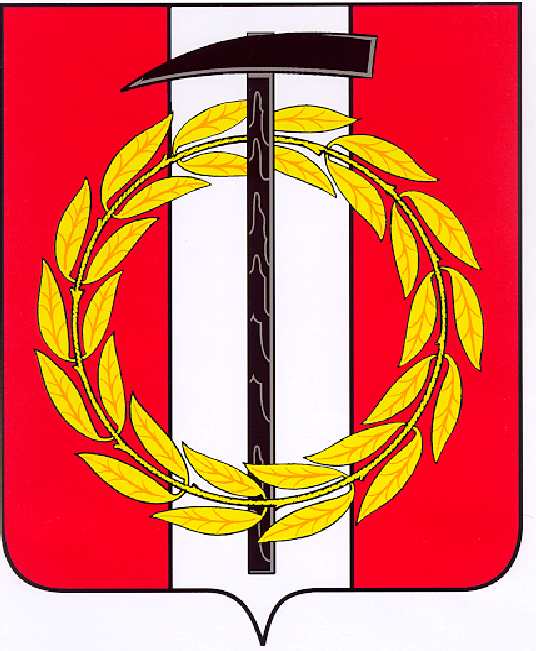 Собрание депутатов Копейского городского округаЧелябинской областиРЕШЕНИЕ        25.02.2021         143от _______________№_____О назначении собранияпо инициативному проекту«Жизнь детей всегда прекрасна,если это – безопасно!»В соответствии с Федеральным законом от 06 октября 2003 года №131-ФЗ «Об общих принципах организации местного самоуправления в Российской Федерации», руководствуясь Уставом муниципального образования  «Копейский городской округ», решением Собрания депутатов Копейского городского округа от 27.01.2021 №102-МО «Об утверждении Порядка проведения собрания или конференций граждан на территории Копейского городского округа в целях рассмотрения инициативных проектов», рассмотрев обращение по назначению собрания граждан в целях реализации инициативного проекта Скомороховой Е.В. от 19.02.2021Собрание депутатов Копейского городского округа Челябинской областиРЕШАЕТ:	1. В целях рассмотрения и обсуждения вопросов внесения инициативного проекта «Жизнь детей всегда прекрасна, если это – безопасно!» назначить собрание граждан в целях реализации инициативного проекта на 26.02.2021 в 18:00 по адресу: г. Копейск, ул. 26 Патсъезда, д.5 (МДОУ «ДС №47»). Способ проведения собрания – очное.2. Скомороховой Е.В. заблаговременно, но не менее чем за 7 дней до проведения собрания по рассмотрению и обсуждению вопроса внесения инициативного проекта известить граждан о времени и месте проведения собрания и вопросах, выносимых на обсуждение. 3. Скомороховой Е.В. принять меры по обеспечению общественного порядка и санитарных норм при проведении собрания граждан4. Контроль исполнения настоящего решения возложить на постоянную комиссию Собрания депутатов Копейского городского округа  по организационным, правовым и общественно-политическим вопросам.5. Настоящее решение вступает в силу со дня принятия.Председатель Собрания депутатов                                           Копейского городского округа                                                      Е.К.  Гиске                                                                 